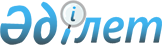 О внесении изменений в постановление Акимата города Алматы от 29 января 2002 года N 1/80 приложение N 2 "Об утверждении Положения об участковых комиссиях по оказанию государственной адресной социальной помощи населению"
					
			Утративший силу
			
			
		
					Постановление Акимата города Алматы N 4/535 от 17 сентября 2003 года. Зарегистрировано Управлением юстиции города Алматы 29 сентября 2003 года за N 552. Утратило силу постановлением Акимата города Алматы от 29 декабря 2005 года N 5/870. (V05R687)



      В соответствии с Законами Республики Казахстан "О 
 местном 
 государственном управлении в Республике Казахстан" от 23 января 2001 года, "О 
 государственной 
 адресной социальной помощи" от 17 июля 2001 года, акимат города Алматы постановляет:



      1. Внести изменения в 
 постановление 
 Акимата города Алматы от 29 января 2002 года N 1/80 приложение N 2 "Об утверждении Положения об участковых комиссиях по оказанию государственной адресной социальной помощи населению" (постановление акимата г.Алматы N 1/80 от 29 января 2002 года, зарегистрированное в Управлении юстиции за N 431 от 8 февраля 2002 года, опубликованное в газетах "Вечерний Алматы" и "Алматы акшамы" в феврале 2002 года) следующие изменения и дополнения:

      1) ввести в состав участковой комиссии Алмалинского района:



      Габдушеву Светлану Касымхановну - председателя Государственного казенного предприятия больницы скорой медицинской помощи, заведущую лабораторией.



      2) ввести в состав участковой комиссии Бостандыкского района:



      Исину Баян Акжановну - исполняющую обязанности председателя районного Комитета профсоюзов "Устаз",



      Садвакасову Нурилаш Ергедековну - председателя Общественной организации Союза многодетных матерей района,



      Матмуратову Зинегуль Айтмагамбетовну - начальника отдела анализа уровня жизни, секретарь комиссии.



      вывести из состава:



      Козлову Г.А.,



      3) ввести в состав участковой комиссии Жетысуского района:



      Даниярову Бейсенкуль Базикеновну - начальника отдела социальной сферы аппарата акима района,



      Амирбекова Нурмухамета Амирбековича - начальника отдела анализа уровня жизни, секретарь комиссии,



      вывести из состава:



      Шампиеву С.У., Куатжанову С.Т.



      4) ввести в состав участковой комиссии Турксибского района:



      Кенштыбаеву Раису Мырзагалиевну - начальника центра занятости Турксибского района,



      Аимбетову Бибирабу - председателя союза многодетных матерей района.

      

Аким города Алматы                   В.Храпунов



      Секретарь акимата                    К.Тажиева


					© 2012. РГП на ПХВ «Институт законодательства и правовой информации Республики Казахстан» Министерства юстиции Республики Казахстан
				